Печатная форма сопроводительной накладной на товары (СНТ) при осуществлении транзитных перевозок автомобильным транспортомПримечание: расшифровка аббревиатур: БИН – бизнес-идентификационный номер; ИИН – индивидуальный идентификационный номер; ОГД – орган государственных доходов; ТН ВЭД – Товарная номенклатура внешнеэкономической деятельности; CMR – международная товарно-транспортная накладная; ФИО – фамилия, имя и отчество (при его наличии); ТТН – товарно-транспортная накладная.Приложение 3
к Правилам оформления
сопроводительных накладных
и их документооборотформаОбщий разделОбщий разделОбщий разделОбщий разделОбщий разделИнформация о ввозеИнформация о ввозеИнформация о ввозеИнформация о ввозеИнформация о ввозеИнформация о ввозеИнформация о ввозеИнформация о ввозе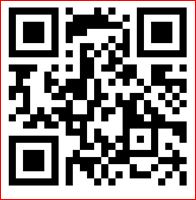 Регистрационный номер реестра:Тип: ТранзитДата и время создания/ввоза:Регистрационный номер реестра:Тип: ТранзитДата и время создания/ввоза:Регистрационный номер реестра:Тип: ТранзитДата и время создания/ввоза:Регистрационный номер реестра:Тип: ТранзитДата и время создания/ввоза:Регистрационный номер реестра:Тип: ТранзитДата и время создания/ввоза:Автомобильный пункт пропуска:ФИО работника ОГД:Автомобильный пункт пропуска:ФИО работника ОГД:Автомобильный пункт пропуска:ФИО работника ОГД:Автомобильный пункт пропуска:ФИО работника ОГД:Автомобильный пункт пропуска:ФИО работника ОГД:Автомобильный пункт пропуска:ФИО работника ОГД:Автомобильный пункт пропуска:ФИО работника ОГД:Автомобильный пункт пропуска:ФИО работника ОГД:Реквизиты грузоотправителя/грузополучателяРеквизиты грузоотправителя/грузополучателяРеквизиты грузоотправителя/грузополучателяРеквизиты грузоотправителя/грузополучателяРеквизиты грузоотправителя/грузополучателяРеквизиты грузоотправителя/грузополучателяРеквизиты грузоотправителя/грузополучателяРеквизиты грузоотправителя/грузополучателяРеквизиты грузоотправителя/грузополучателяРеквизиты грузоотправителя/грузополучателяРеквизиты грузоотправителя/грузополучателяРеквизиты грузоотправителя/грузополучателяРеквизиты грузоотправителя/грузополучателяГрузоотправительГрузоотправительГрузоотправительГрузоотправительГрузоотправительГрузоотправительГрузоотправительГрузоотправительГрузополучательГрузополучательГрузополучательГрузополучательГрузополучательГрузополучательГрузополучательИИН/БИН:Наименование:Страна отправки:Адрес:ИИН/БИН:Наименование:Страна отправки:Адрес:ИИН/БИН:Наименование:Страна отправки:Адрес:ИИН/БИН:Наименование:Страна отправки:Адрес: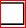  Нерезидент Нерезидент Нерезидент НерезидентИИН/БИН:Наименование:Страна доставки:Адрес:ИИН/БИН:Наименование:Страна доставки:Адрес: Нерезидент Нерезидент Нерезидент Нерезидент НерезидентПеревозчик и автотранспортПеревозчик и автотранспортПеревозчик и автотранспортПеревозчик и автотранспортПеревозчик и автотранспортПеревозчик и автотранспортПеревозчик и автотранспортПеревозчик и автотранспортПеревозчик и автотранспортПеревозчик и автотранспортПеревозчик и автотранспортПеревозчик и автотранспортПеревозчик и автотранспортПеревозчик и автотранспортПеревозчик и автотранспортПервичные данныеПервичные данныеПервичные данныеПервичные данныеПервичные данныеПервичные данныеПервичные данныеПервичные данныеВнесенные измененияВнесенные измененияВнесенные измененияВнесенные измененияВнесенные измененияВнесенные измененияВнесенные измененияИИН/БИН 1:Перевозчик:ФИО водителя:Марка:Гос.номер:Гос.номер прицепа:ИИН/БИН 1:Перевозчик:ФИО водителя:Марка:Гос.номер:Гос.номер прицепа:ИИН/БИН 1:Перевозчик:ФИО водителя:Марка:Гос.номер:Гос.номер прицепа: Нерезидент Нерезидент Нерезидент Нерезидент Нерезидент ИИН/БИН 2: Перевозчик:ФИО водителя:Марка:Гос.номер:Гос.номер прицепа:Наименование ОГД:ФИО работника ОГД:Дата внесения изменений: ИИН/БИН 2: Перевозчик:ФИО водителя:Марка:Гос.номер:Гос.номер прицепа:Наименование ОГД:ФИО работника ОГД:Дата внесения изменений: ИИН/БИН 2: Перевозчик:ФИО водителя:Марка:Гос.номер:Гос.номер прицепа:Наименование ОГД:ФИО работника ОГД:Дата внесения изменений: ИИН/БИН 2: Перевозчик:ФИО водителя:Марка:Гос.номер:Гос.номер прицепа:Наименование ОГД:ФИО работника ОГД:Дата внесения изменений: Нерезидент Нерезидент НерезидентСопроводительные документыСопроводительные документыСопроводительные документыСопроводительные документыСопроводительные документыСопроводительные документыСопроводительные документыСопроводительные документыДополнительная информацияДополнительная информацияДополнительная информацияДополнительная информацияДополнительная информацияДополнительная информацияДополнительная информация CMR  ТТННомер:Файлы: CMR  ТТННомер:Файлы: CMR  ТТННомер:Файлы: CMR  ТТННомер:Файлы: CMR  ТТННомер:Файлы: CMR  ТТННомер:Файлы: CMR  ТТННомер:Файлы: CMR  ТТННомер:Файлы:Данные по товарамДанные по товарамДанные по товарамДанные по товарамДанные по товарамДанные по товарамДанные по товарамДанные по товарамДанные по товарамДанные по товарамДанные по товарамДанные по товарамДанные по товарамДанные по товарамДанные по товарам№Код ТНВЭДНаименование товараНаименование товараНаименование товараНаименование товараКоличество товараКоличество товараКоличество товараЕдиница измеренияЕдиница измеренияСуммаСуммаСуммаКод валюты123ФИО работника ОГД: {ФИО}ФИО работника ОГД: {ФИО}ФИО работника ОГД: {ФИО}ФИО работника ОГД: {ФИО}ФИО работника ОГД: {ФИО}ФИО работника ОГД: {ФИО}ФИО работника ОГД: {ФИО}ФИО водителя: {ФИО}ФИО водителя: {ФИО}ФИО водителя: {ФИО}ФИО водителя: {ФИО}ФИО водителя: {ФИО}ФИО водителя: {ФИО}ФИО водителя: {ФИО}ФИО водителя: {ФИО}Дата выдачи: {Дата выгрузки}Дата выдачи: {Дата выгрузки}Дата выдачи: {Дата выгрузки}Дата выдачи: {Дата выгрузки}Дата выдачи: {Дата выгрузки}Дата выдачи: {Дата выгрузки}Дата выдачи: {Дата выгрузки}Дата выдачи: {Дата выгрузки}Дата выдачи: {Дата выгрузки}Дата выдачи: {Дата выгрузки}Дата выдачи: {Дата выгрузки}Дата выдачи: {Дата выгрузки}Дата выдачи: {Дата выгрузки}Дата выдачи: {Дата выгрузки}Дата выдачи: {Дата выгрузки}